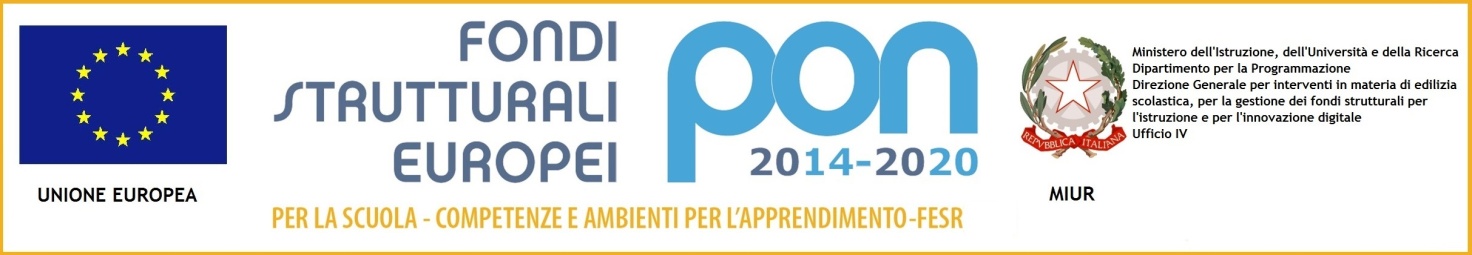 Circ. 53Firenze , 01 ottobre 2020Al personale Docente e AtaAlle FamiglieScuola InfanziaOggetto. Allievi della Scuola dell’Infanzia con familiari in attesa di esito di tamponeIn merito al quesito se i bambini frequentanti nidi e scuole dell'Infanzia, con fratelli e familiari in attesa di esito di tampone, non possano frequentare la scuola, si precisa quanto segue:In caso di sintomatologia sospetta di COVID-19 - sia del bambino, sia di un componente del nucleo familiare o convivente - il bambino non dovrà accedere al servizio educativo o alla scuola dell’infanzia. A tale fine, va promosso l’auto-monitoraggio delle condizioni di salute proprie e del proprio nucleo familiare, dei genitori e degli accompagnatori. Si ricorda che:l’eventuale effettuazione del tampone deve essere necessariamente comunicata dalla famiglia alla scuola;la riammissione a scuola, anche in caso di tampone negativo, o in presenza di un sintomo sospetto COVID-19, avviene sempre, e indipendentemente dai giorni di assenza, dopo guarigione clinica e con attestazione del Pediatra/ Medico di Famiglia.Il dirigente scolasticoProf. Bussotti Alessandrofirma autografa sostituita a mezzo stampaai sensi dell’art.3 comma 2 del D.L.gs.39/1993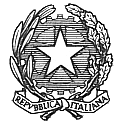 ISTITUTO COMPRENSIVO STATALE “A. POLIZIANO”Viale Morgagni n. 22 – 50134 FIRENZETel. 055/4360165 – FAX 055/433209 –C.M. FIIC85700L – C.F. 94202800481e-mail: fiic85700l@istruzione.it pec: fiic85700l@pec.istruzione.itsito http://www.icpoliziano.gov.it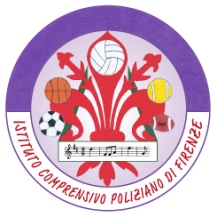 